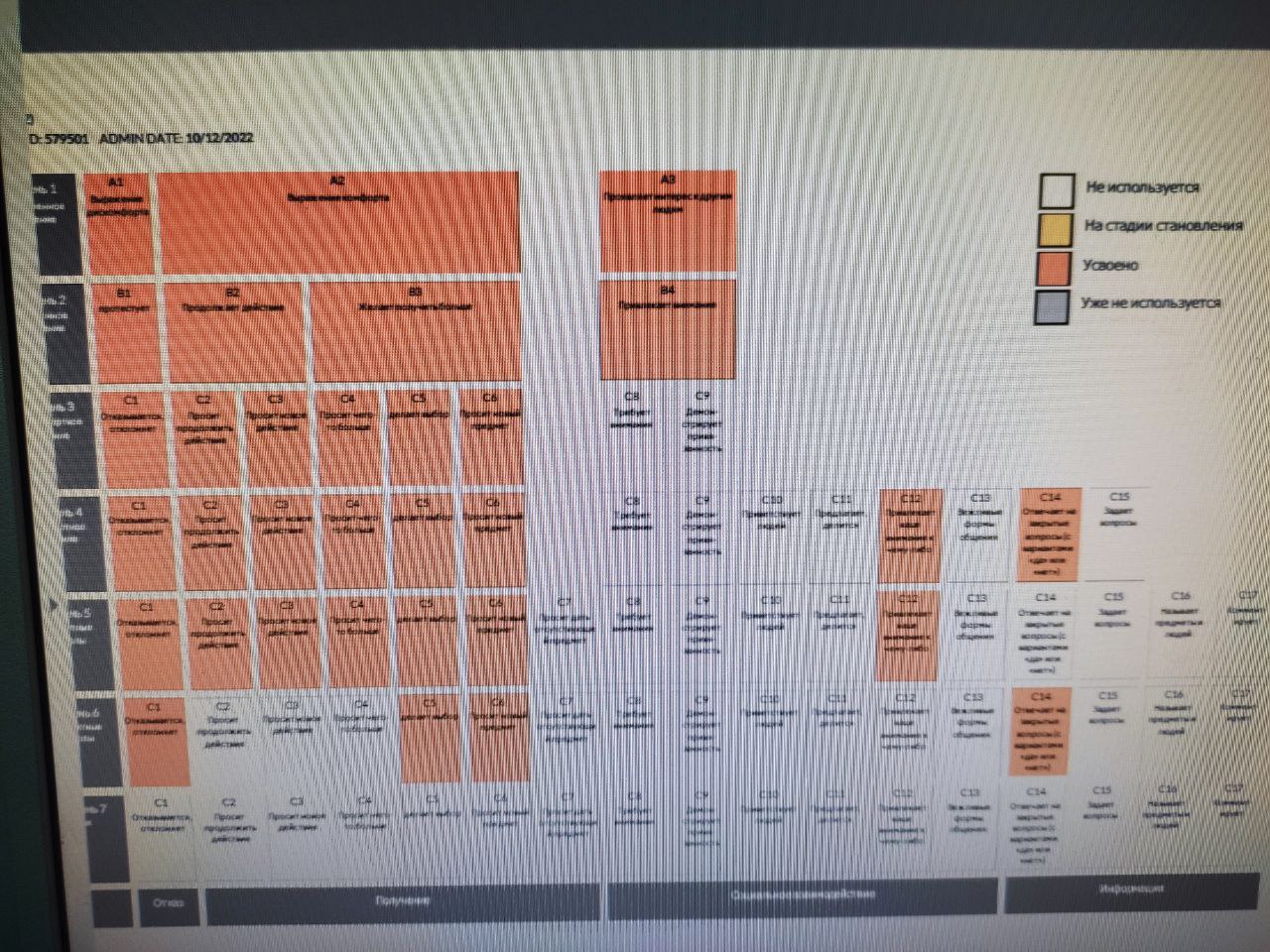 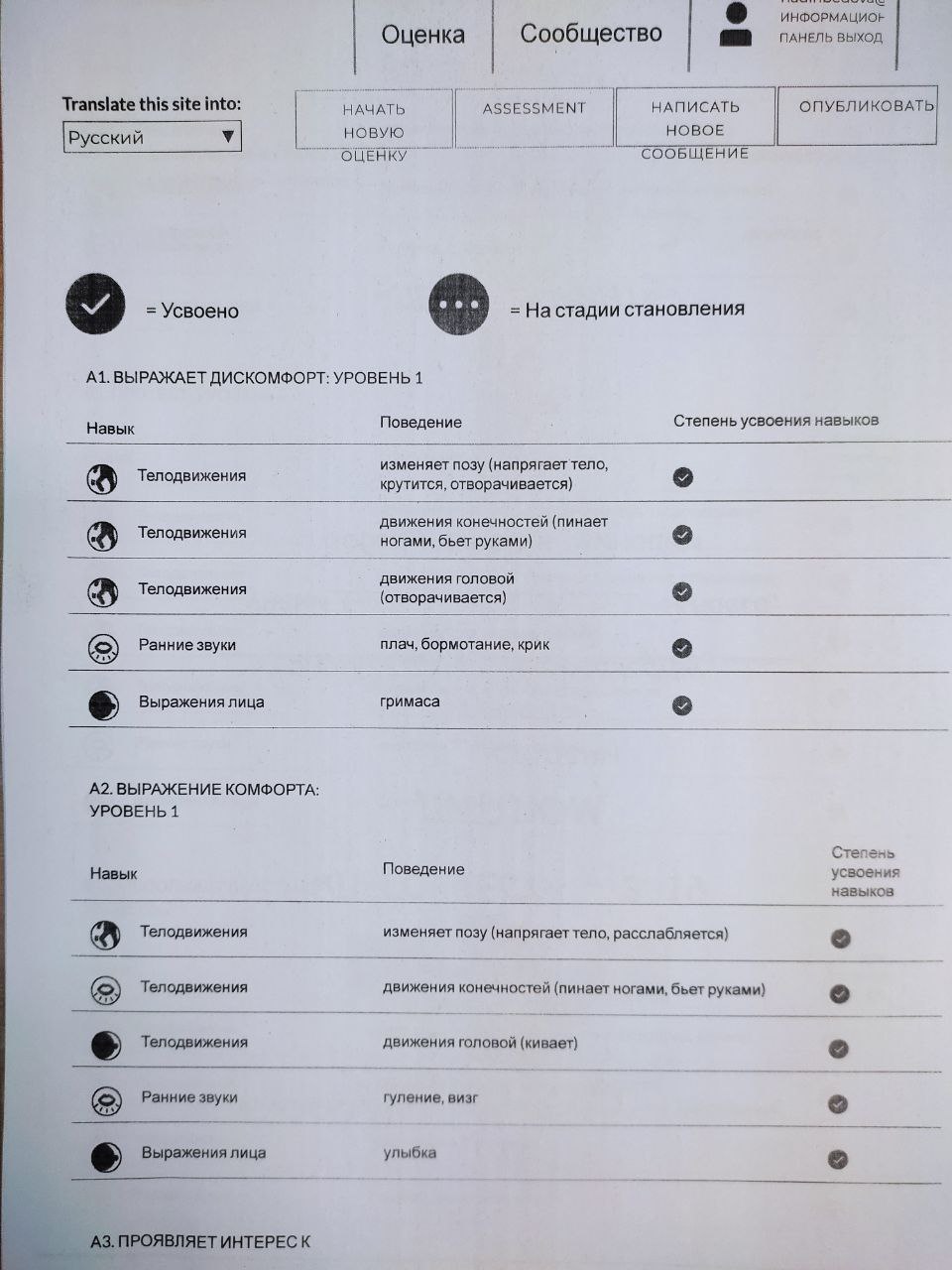 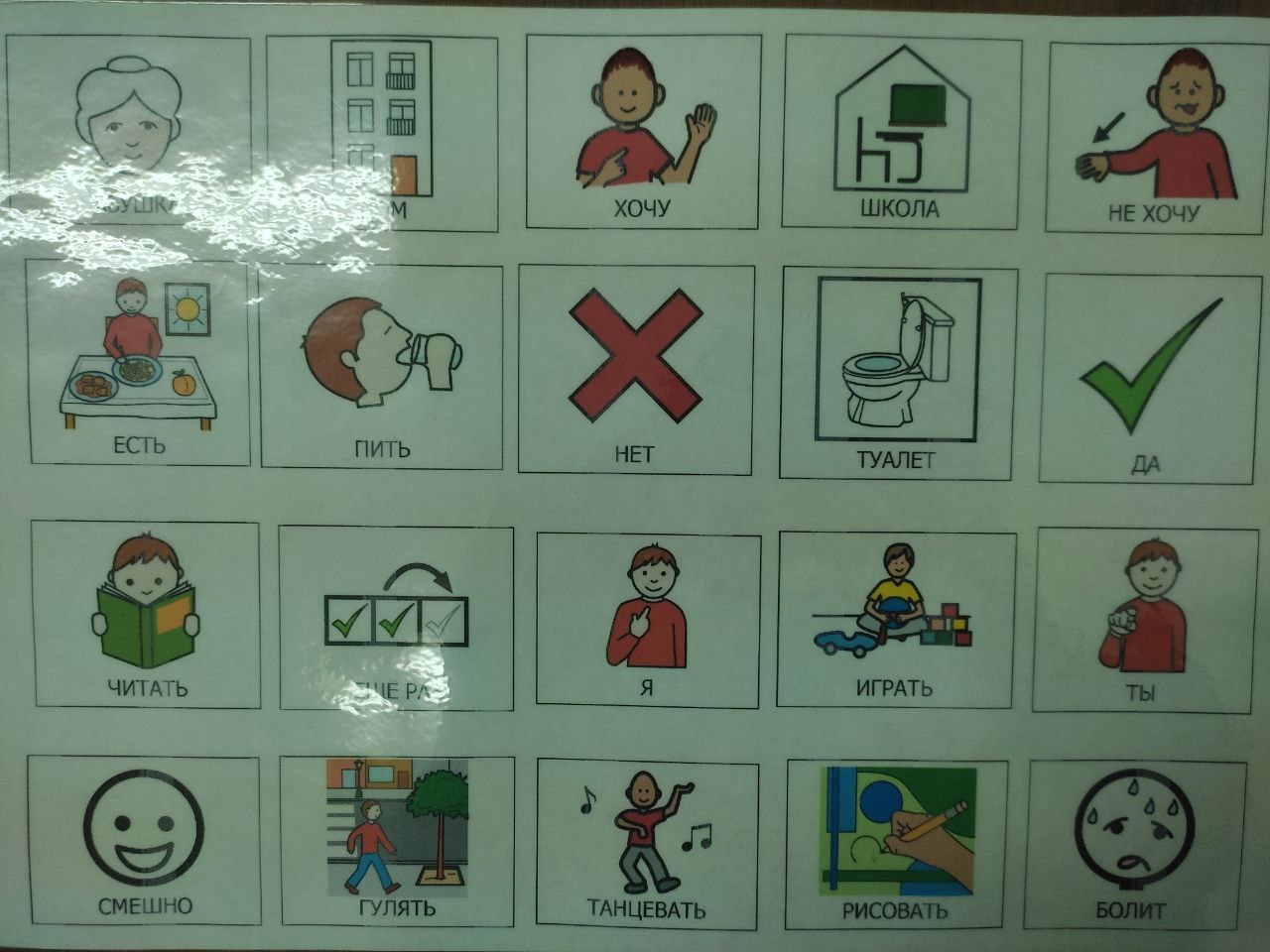 Пример готового визуального расписания для ребёнка с тяжёлыми речевыми нарушениями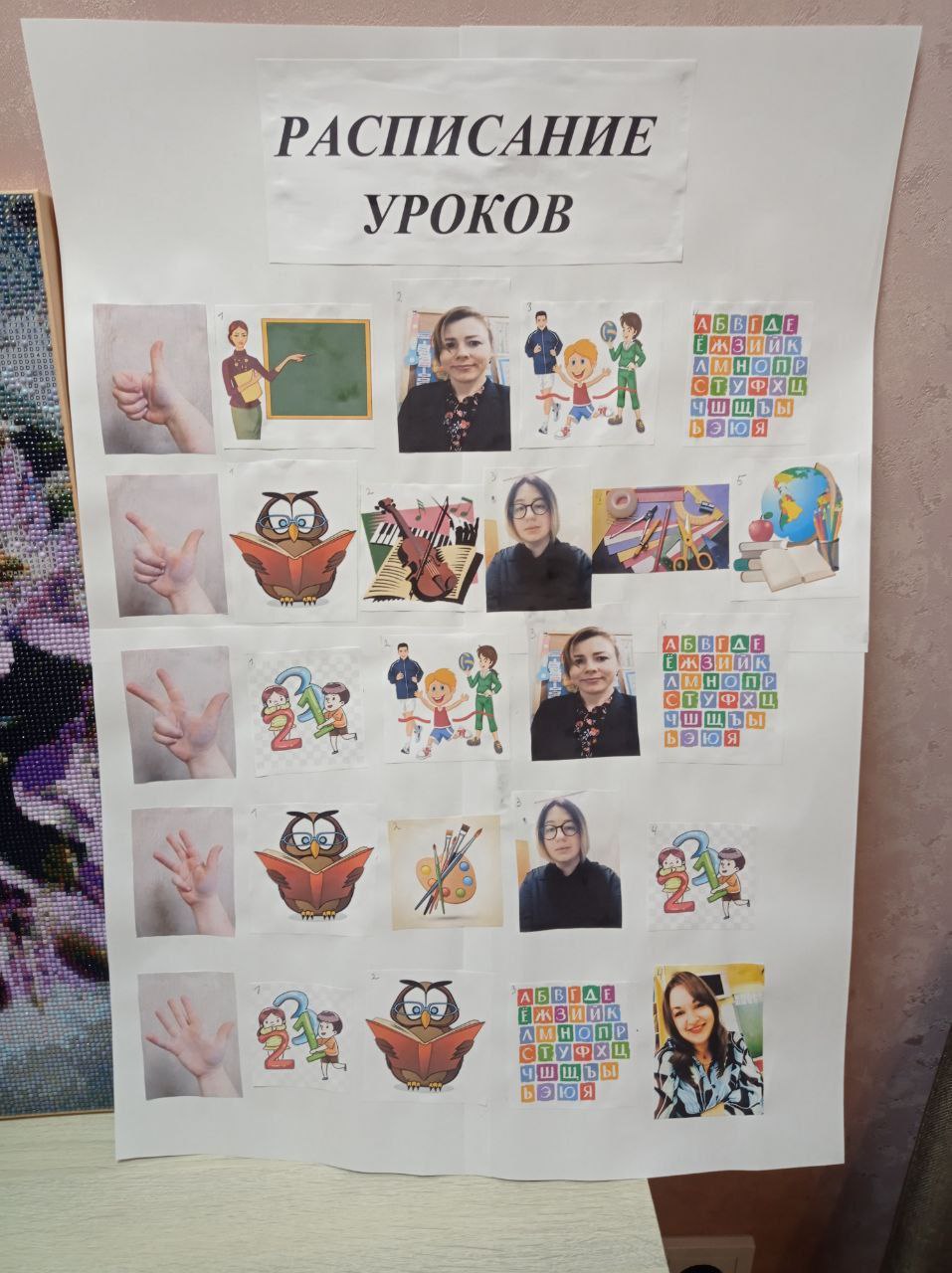 Событийный альбом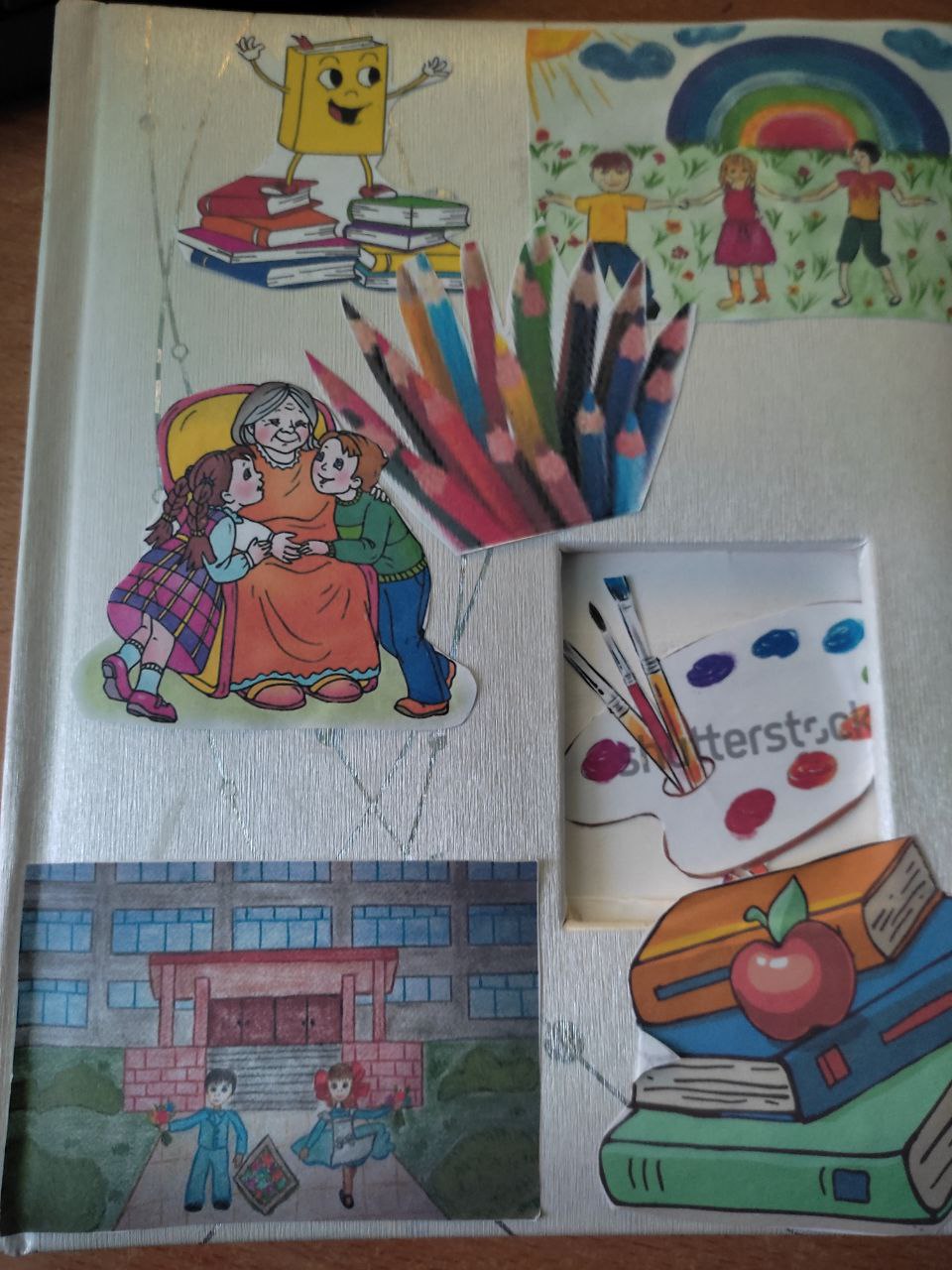 Базовый словарь 